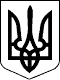 ВЕРХОВНА  РАДА  УКРАЇНИКОМІТЕТ З ПИТАНЬ РЕГЛАМЕНТУ,  ДЕПУТАТСЬКОЇ ЕТИКИТА ОРГАНІЗАЦІЇ РОБОТИ ВЕРХОВНОЇ РАДИ УКРАЇНИ__________________________________________________________________                                       П Р О Т О К О Л  №   148         «23»      лютого      2023  року у режимі відеоконференції                                                                     9 год. 30 хв.Головує: голова Комітету Кальченко С.В.Присутні  члени  Комітету: Євтушок С.М., Культенко А.В., Папієв М.М.,  Гринчук О.А., Загородній Ю.І., Кострійчук С.В., Приходько Н.І.,                      Синютка О.М. Відсутня: голова підкомітету Марченко Л.І. (з поважних причин).Ведеться  стенограмаГоловуючий на засіданні голова Комітету Кальченко С.В. запропонував народним депутатам України - членам Комітету проект порядку денного засідання Комітету, який містить три питання і питання «Різне», та у зв'язку з відсутністю інших зауважень і пропозицій поставив на голосування пропозицію прийняти за основу та в цілому порядок денний засідання Комітету.Голосували: за – 9, проти – 0, утрималися – 0  (прийнято одноголосно).ПОРЯДОК  ДЕННИЙ1. Про заяву народного депутата України Волошина О.А. про складення депутатських повноважень.Інформує: голова Комітету Кальченко С.В.2. Про заяву народного депутата України Трухіна О.М. про складення депутатських повноважень.Інформує: голова Комітету Кальченко С.В.3. Про проект Постанови Верховної Ради України "Про внесення змін до Постанови Верховної Ради України "Про утворення Тимчасової слідчої комісії Верховної Ради України з питань розслідування можливих порушень законодавства України у сфері отримання, розподілу, транспортування, зберігання, використання за цільовим призначенням гуманітарної та іншої допомоги, а також неефективного використання державного майна, яке може бути використане для тимчасового розміщення внутрішньо переміщених осіб та забезпечення інших потреб держави", внесений народними депутатами України – членами Тимчасової слідчої комісії Козирем С.В. та іншими (реєстр. № 8121 від 22.02.2023, доопрацьований).Інформує: голова Комітету Кальченко С.В.4. Різне1. СЛУХАЛИ: Інформацію голови Комітету Кальченка С.В. про заяву народного депутата України Волошина О.А. про складення депутатських повноважень.Голосували: за – 9, проти – 0, утрималися – 0  (прийнято одноголосно).УХВАЛИЛИ: 1. Відповідно до частини першої статті 5 Закону України «Про статус народного депутата України» та пункту 1 частини першої статті 15 Закону України «Про комітети Верховної Ради України» внести народними депутатами України – членами Комітету на розгляд Верховної Ради України проект Постанови Верховної Ради України «Про дострокове припинення повноважень народного депутата України Волошина О.А.» та рекомендувати Верховній Раді України прийняти його в цілому.2. Доручити голові Комітету Кальченку С.В. за своїм підписом  подати до Верховної Ради України зазначений проект Постанови Верховної Ради України.3. Доповідачем від Комітету з цього питання на пленарному засіданні Верховної Ради України визначити голову Комітету.2. СЛУХАЛИ: Інформацію голови Комітету Кальченка С.В. про заяву народного депутата України Трухіна О.М. про складення депутатських повноважень.Голосували: за – 9, проти – 0, утрималися – 0  (прийнято одноголосно).УХВАЛИЛИ: 1. Відповідно до частини першої статті 5 Закону України «Про статус народного депутата України» та пункту 1 частини першої статті 15 Закону України «Про комітети Верховної Ради України» внести народними депутатами України – членами Комітету на розгляд Верховної Ради України проект Постанови Верховної Ради України «Про дострокове припинення повноважень народного депутата України Трухіна О.М.» та рекомендувати Верховній Раді України прийняти його в цілому.2. Доручити голові Комітету Кальченку С.В. за своїм підписом  подати до Верховної Ради України зазначений проект Постанови Верховної Ради України.3. Доповідачем від Комітету з цього питання на пленарному засіданні Верховної Ради України визначити голову Комітету.3. СЛУХАЛИ: Інформацію голови Комітету Кальченка С.В. про проект Постанови Верховної Ради України "Про внесення змін до Постанови Верховної Ради України "Про утворення Тимчасової слідчої комісії Верховної Ради України з питань розслідування можливих порушень законодавства України у сфері отримання, розподілу, транспортування, зберігання, використання за цільовим призначенням гуманітарної та іншої допомоги, а також неефективного використання державного майна, яке може бути використане для тимчасового розміщення внутрішньо переміщених осіб та забезпечення інших потреб держави", внесений народними депутатами України – членами Тимчасової слідчої комісії Козирем С.В. та іншими (реєстр. № 8121 від 22.02.2023, доопрацьований).У зв’язку з втратою під час голосування відеозв’язку із заступником голови Комітету Культенком А.В. участь у голосуванні беруть вісім народних депутатів України – членів Комітету.Голосували: за – 8, проти – 0, утрималися – 0  (прийнято одноголосно членами Комітету, які взяли участь у голосуванні).УХВАЛИЛИ: 1. Висновок Комітету на проект Постанови Верховної Ради України «Про внесення змін до Постанови Верховної Ради України «Про утворення Тимчасової слідчої комісії Верховної Ради України з питань розслідування можливих порушень законодавства України у сфері отримання, розподілу, транспортування, зберігання, використання за цільовим призначенням гуманітарної та іншої допомоги, а також неефективного використання державного майна, яке може бути використане для тимчасового розміщення внутрішньо переміщених осіб та забезпечення інших потреб держави», внесений народними депутатами України – членами Тимчасової слідчої комісії Козирем С.В. та іншими (всього 8 підписів) (реєстр. № 8121 від 22.02.2023, доопрацьований), та рекомендувати Верховній Раді України, відповідно до пункту 8 частини четвертої статті 20 та частини третьої статті 138 Регламенту Верховної Ради України, розглянути його з урахуванням зауважень, викладених у висновку Комітету, та визначитися шляхом голосування щодо цього проекту Постанови.  2. Співдоповідачем від Комітету на пленарному засіданні Верховної Ради України з цього питання визначити голову Комітету. 4. Різне.Питань для розгляду в Різному народними депутатами України – членами Комітету запропоновано не було.Голова Комітету                                                      С.В. КАЛЬЧЕНКО		Секретар Комітету                                                   М.М.ПАПІЄВ